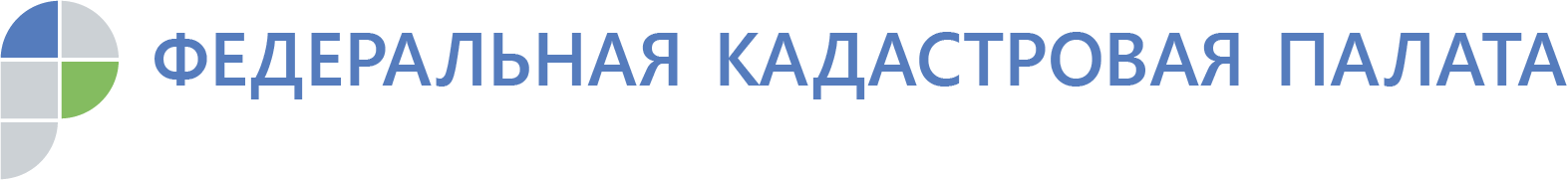 Петербуржцев проконсультировали по кадастровой стоимости объектов недвижимости12 сентября  2019 года Кадастровая палата по Санкт-Петербургу провела горячую линию на тему «Кадастровая стоимость объектов недвижимости». В ходе горячей линии петербуржцы больше всего интересовались причинами отсутствия в выписке из ЕГРН сведений о кадастровой стоимости, а также вопросами оспаривания кадастровой стоимости объектов недвижимости. «В некоторых случаях, в выписках из ЕГРН сведения о кадастровой стоимости объекта недвижимости отсутствуют. Это связано с тем, что с 1 января 2019 года кадастровую стоимость объектов недвижимости в Санкт-Петербурге определяет СПб ГБУ «Городское управление кадастровой оценки». Учреждение предоставляет результаты определения кадастровой стоимости в Управление Росреестра по Санкт-Петербургу, после чего специалисты Кадастровой палаты вносят сведения о кадастровой стоимости объектов недвижимости в ЕГРН. Отсутствие в выписках из ЕГРН сведения о кадастровой стоимости объекта недвижимости не является технической (реестровой) ошибкой», - поясняет эксперт отдела определения кадастровой стоимости Снежана Такмакова.Получить сведения об актуальной кадастровой стоимости объектов недвижимости можно при помощи сервиса «Справочная информация по объектам недвижимости в режиме online», размещенном на официальном сайте Росреестра. Петербуржцам также объяснили, что в случае несогласия с величиной кадастровой стоимости можно подать заявление в комиссию по рассмотрению споров о результатах определения кадастровой стоимости, созданную при Комитете имущественных отношений Санкт-Петербурга, либо оспорить результаты оценки в суде.Получить информацию о работе комиссий по рассмотрению споров о результатах определения кадастровой стоимости, обобщенные сведения о рассмотрении споров о результатах определения кадастровой стоимсоти в комиссиях при территориальных органах Росреестра, а также сведения о рассмотрении споров о результатах определения кадастровой стоимости в судах можно на официальном портале Росреестра в разделе «Рассмотрение споров о результатах определения кадастровой стоимости».В Кадастровой палате по Санкт-Петербургу можно получить платную консультацию по вопросам, связанным с кадастровой стоимостью объектов недвижимости. Дополнительную информацию о получении консультационных услуг в Кадастровой палате по Санкт-Петербургу можно получить по телефону 8 (812) 630-20-74, заявки направлять по адресу konsult@78.kadastr.ruКадастровая палата по Санкт-ПетербургуТел. +7 812 630-20-74press@78.kadastr.ru